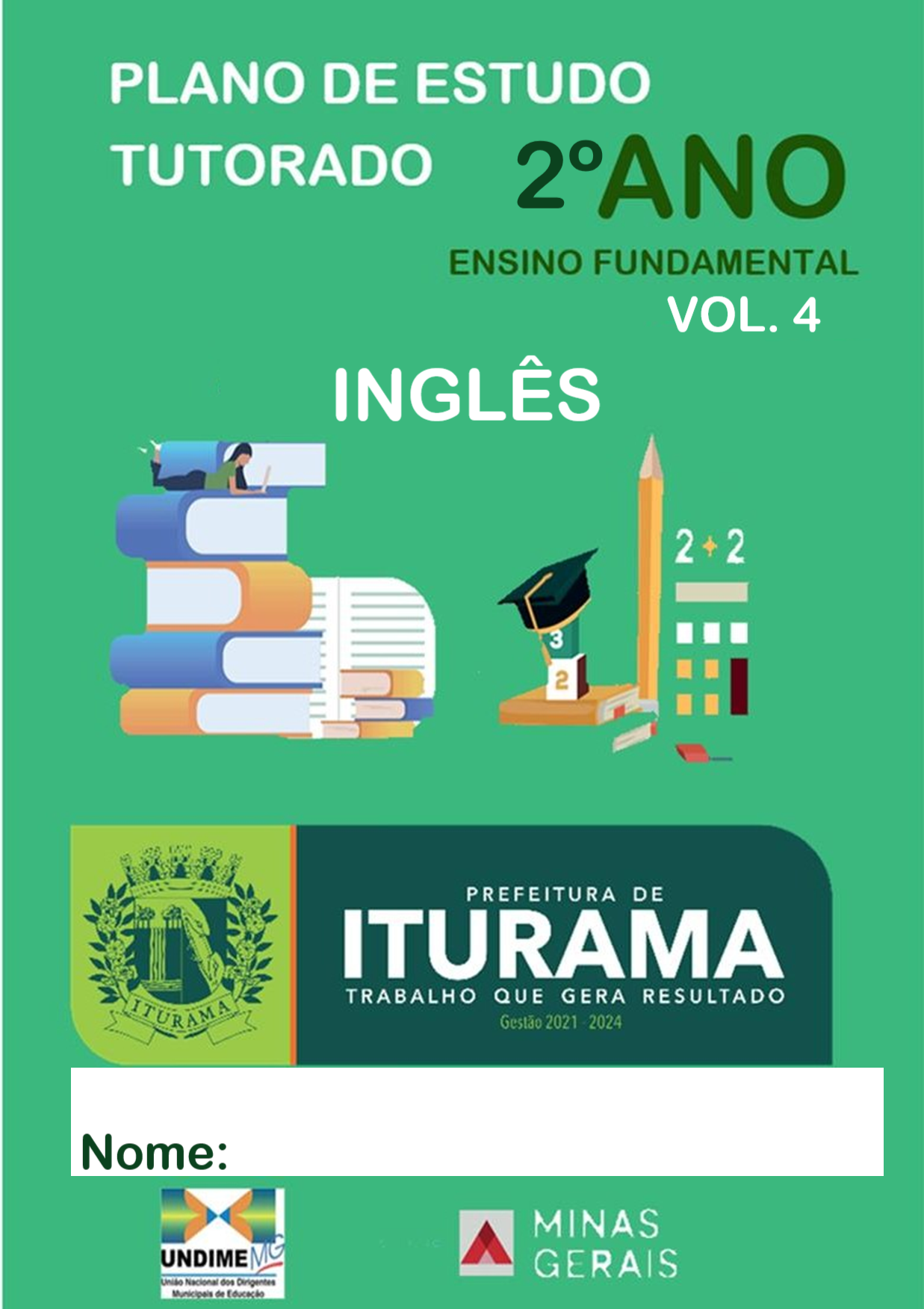 SECRETARIA DE ESTADO DE EDUCAÇÃO DE MINAS GERAISPLANO DE ESTUDO TUTORADOCOMPONENTE CURRICULAR: LÍNGUA INGLESA. PET 4 ANO DE ESCOLARIDADE: 2º ANONOME DA ESCOLA: 		 NOME DO ALUNO: 	TURMA:	 TOTAL DE SEMANAS: 4NÚMERO DE AULAS POR SEMANA:1 NÚMERO DE AULAS POR MÊS:4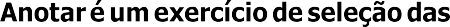 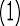 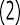 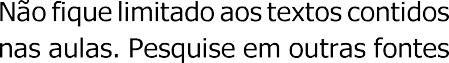 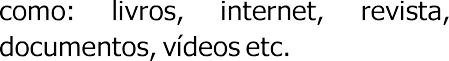 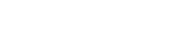 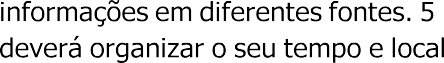 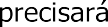 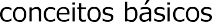 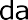 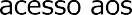 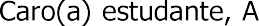 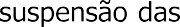 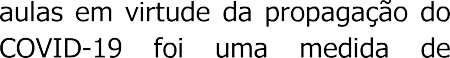 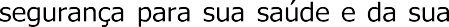 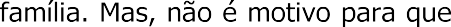 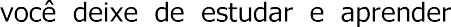 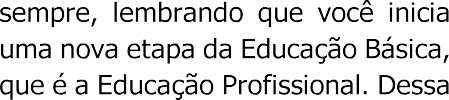 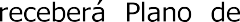 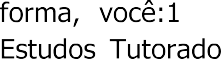 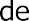 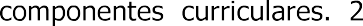 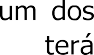 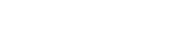 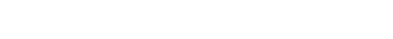 TURNO: 	E RESPONSÁVEISDICA PARA O ALUNOQUER SABERMAIS?ideias e de maior aprendizado, por isso...atividades.para estudar.realizaráalgumasbuscarAo anotar, fazemos um esforço de síntese. Como resultado, duas coisas acontecem. Em primeiro lugar, quem anota entende mais, pois está sempre fazendo um esforço de captar o âmago da questão. Repetindo, as notas são nossa tradução do que entendemos do conteúdo.Em segundo lugar, ao anotar, nossa cabeça vaga menos. A disciplina de selecionar o que será escrito ajuda a manter a atenção no que está sendo dito ou lido, com menos divagações ou preocupações com outros problemas. Quando bate o sono ou o tédio, é a melhor maneira de retomar a atenção.Caro(a) aluno(a), busque anotar sempre o que compreendeu de cada assunto estudado.PARTS OF THE HOUSE PARTES DA CASA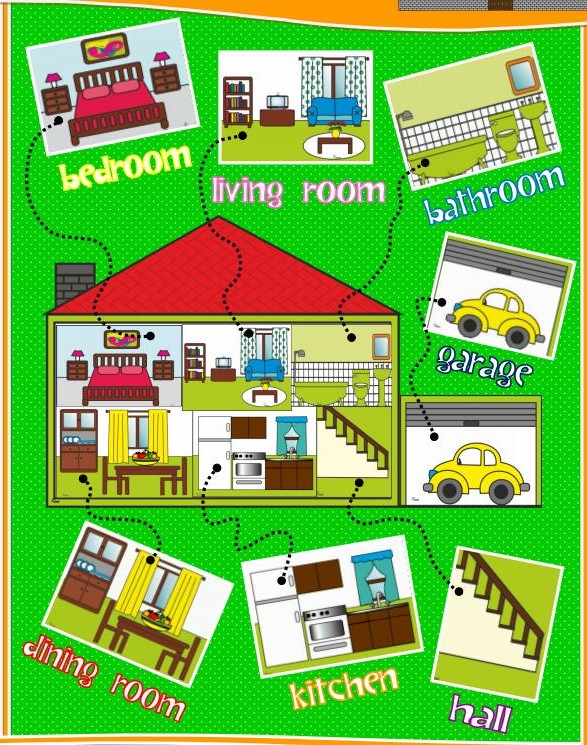 – Escreva o nome das partes da casa em Inglês: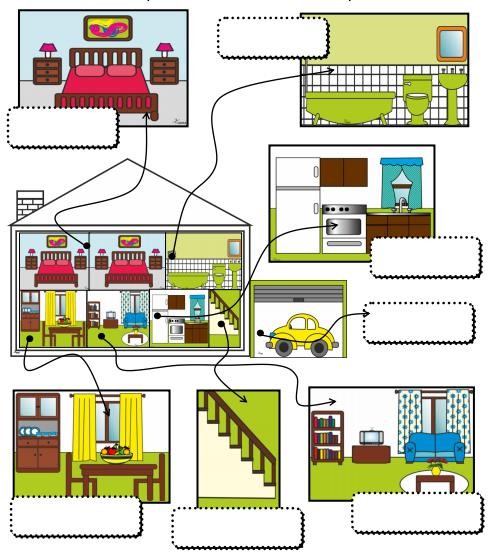 – Ligue: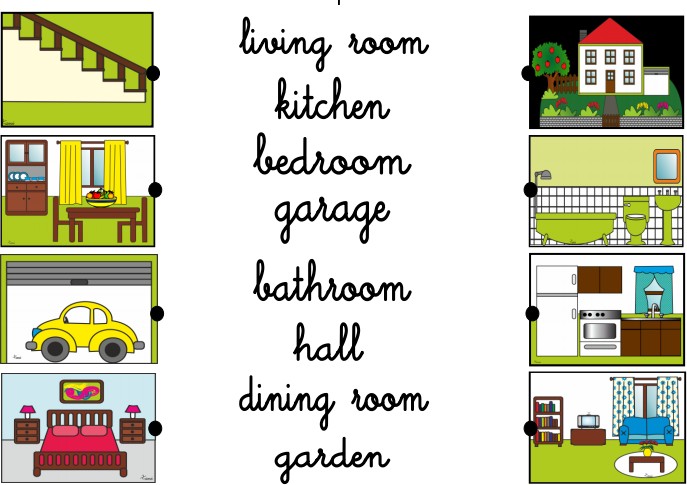 FURNITURE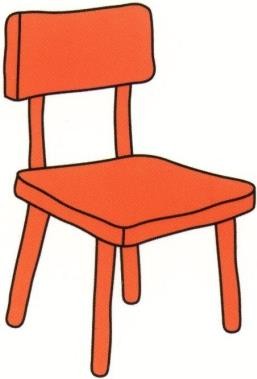 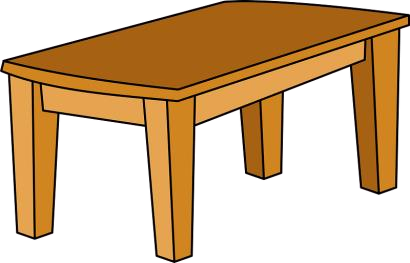 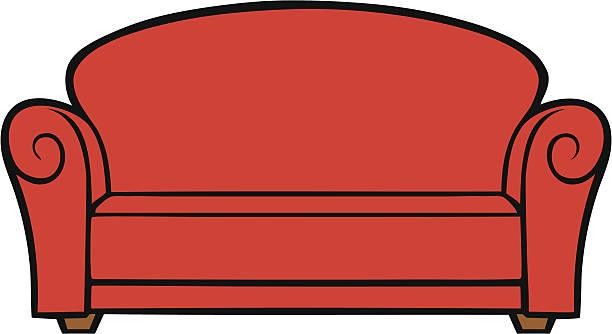 CHAIR	TABLE	SOFA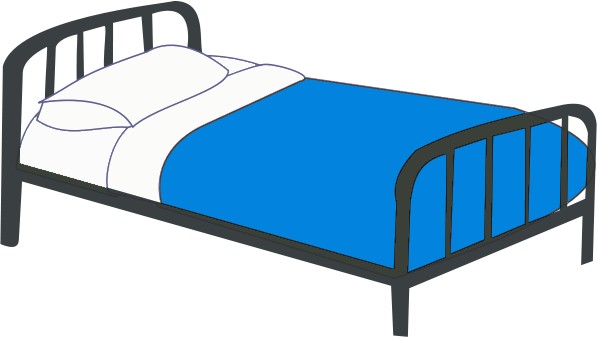 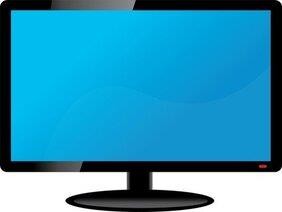 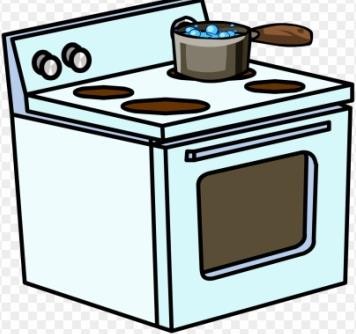 BED	TV	STOVE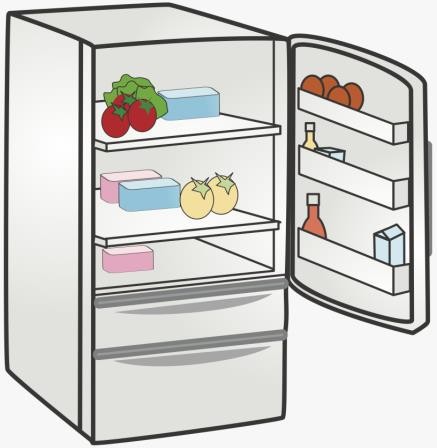 FRIDGE– Escreva o nome dos móveis em Inglês: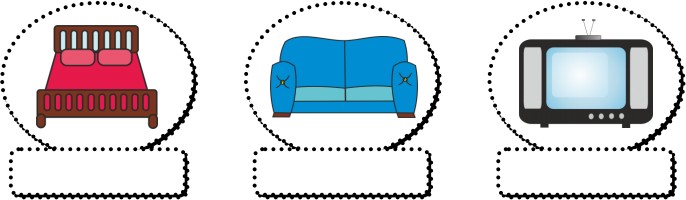 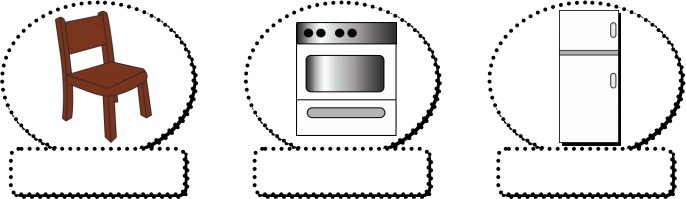 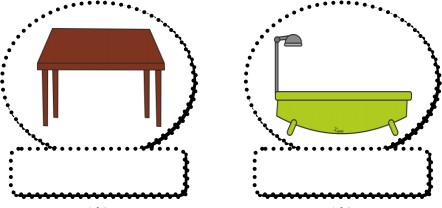 – Ligue: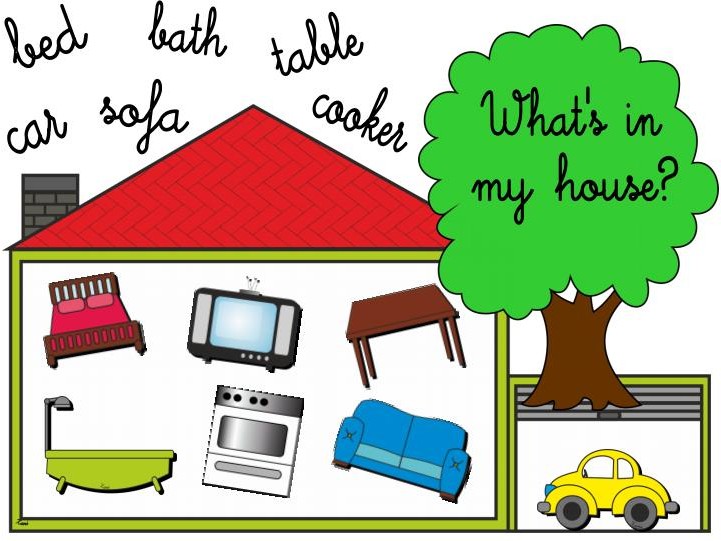 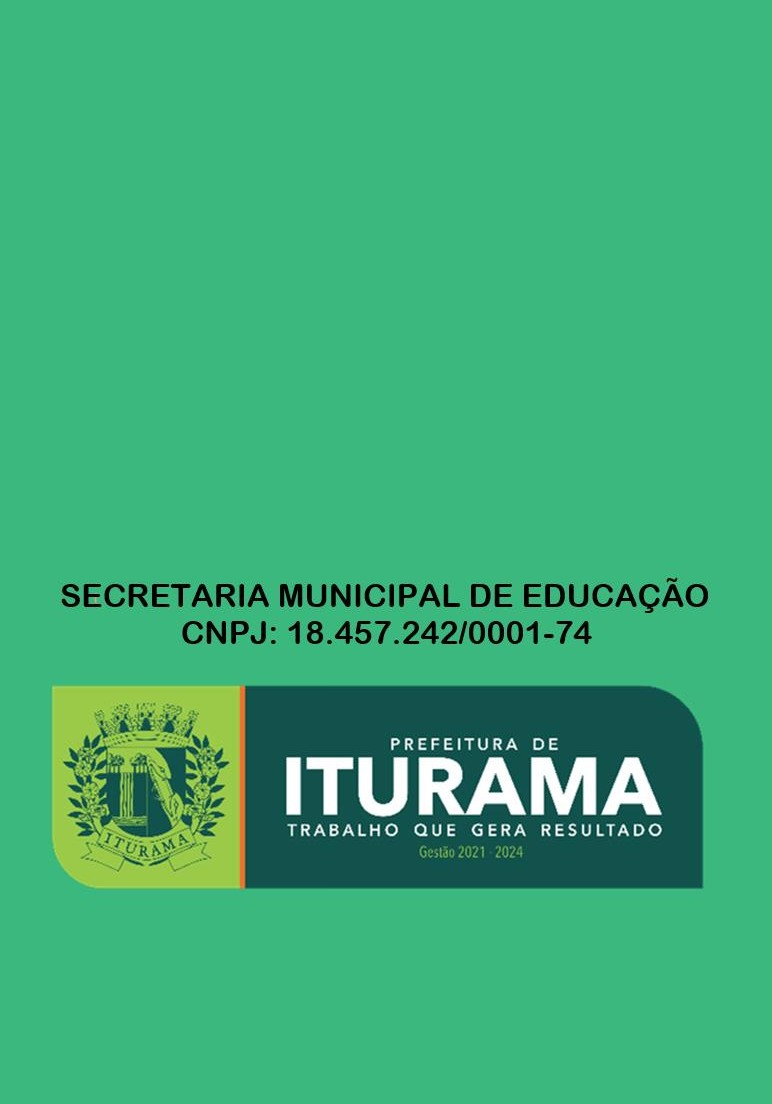 SEMANA 1UNIDADE(S) TEMÁTICA(S)Práticas de linguagem: compreensão oral,prática de leitura e escrita.OBJETO DECONHECIMENTOTrabalhar as quatros habilidades linguísticas em inglês (falar, ouvir, ler e escrever) Reconhecer vocabulário sobre partes da casa – parts of the houseHABILIDADE(S)(EF15LI15MI) Reconhecer o posicionamento da escrita (da esquerda para a direita e de cima para baixo) e, com espaÇo entre as palavras.(EF15LI07MI) Ler/Ver/Relacionar o objeto de estudo com a pronúncia e a palavra e/ou textos escritos de natureza diversificada adequados aos desenvolvimentos intelectual, sócio- afetivo e linguístico do aluno.(EF15LI04MI) Produzir / Falar palavras orais correspondendo a necessidades específicas de comunicação e rotinas diárias.(EF15LI09MI) Selecionar/Organizar e Interpretar informações escritas correlacionadas com imagens/gravuras apresentadas pelo professor.(EF15LI16MI) Escrever, espontaneamente ou com a mediação do professor palavras como forma de registro dos componentes estudados.CONTEÚDOS RELACIONADOSPARTS OF THE HOUSE – PARTES DA CASAATIVIDADESSEMANA 2UNIDADE(S) TEMÁTICA(S)Práticas de linguagem: compreensão oral,prática de leitura e escrita.OBJETO DECONHECIMENTORevisar o vocabulário sobre partes da casa – parts of the houseHABILIDADE(S)(EF15LI15MI) Reconhecer o posicionamento da escrita (da esquerda para a direita e de cima para baixo) e, com espaÇo entre as palavras.(EF15LI07MI) Ler/Ver/Relacionar o objeto de estudo com a pronúncia e a palavra e/ou textos escritos de natureza diversificada adequados aos desenvolvimentos intelectual, sócio- afetivo e linguístico do aluno.(EF15LI04MI) Produzir / Falar palavras orais correspondendo a necessidades específicas de comunicação e rotinas diárias.(EF15LI09MI) Selecionar/Organizar e Interpretar informações escritas correlacionadas com imagens/gravuras apresentadas pelo professor.(EF15LI16MI) Escrever, espontaneamente ou com a mediação do professor palavras como forma de registro dos componentes estudados.CONTEÚDOS RELACIONADOSPARTS OF THE HOUSE – PARTES DA CASAATIVIDADESSEMANA 3UNIDADE(S) TEMÁTICA(S)Práticas de linguagem: compreensão oral,prática de leitura e escrita.OBJETO DECONHECIMENTOReconhecer vocabulário sobre móveis - furnitureHABILIDADE(S)(EF15LI15MI) Reconhecer o posicionamento da escrita (da esquerda para a direita e de cima para baixo) e, com espaÇo entre as palavras.(EF15LI07MI) Ler/Ver/Relacionar o objeto de estudo com a pronúncia e a palavra e/ou textos escritos de natureza diversificada adequados aos desenvolvimentos intelectual, sócio- afetivo e linguístico do aluno.(EF15LI04MI) Produzir / Falar palavras orais correspondendo a necessidades específicas de comunicação e rotinas diárias.(EF15LI09MI) Selecionar/Organizar e Interpretar informações escritas correlacionadas com imagens/gravuras apresentadas pelo professor.(EF15LI16MI) Escrever, espontaneamente ou com a mediação do professor palavras como forma de registro dos componentes estudados.CONTEÚDOS RELACIONADOSFURNITURE - MÓVEISATIVIDADESSEMANA 4UNIDADE(S) TEMÁTICA(S)Práticas de linguagem: compreensão oral,prática de leitura e escrita.OBJETO DECONHECIMENTORevisar vocabulário sobre furnitureHABILIDADE(S)(EF15LI15MI) Reconhecer o posicionamento da escrita (da esquerda para a direita e de cima para baixo) e, com espaÇo entre as palavras.(EF15LI07MI) Ler/Ver/Relacionar o objeto de estudo com a pronúncia e a palavra e/ou textos escritos de natureza diversificada adequados aos desenvolvimentos intelectual, sócio- afetivo e linguístico do aluno.(EF15LI04MI) Produzir / Falar palavras orais correspondendo a necessidades específicas de comunicação e rotinas diárias.(EF15LI09MI) Selecionar/Organizar e Interpretar informações escritas correlacionadas com imagens/gravuras apresentadas pelo professor.(EF15LI16MI) Escrever, espontaneamente ou com a mediação do professor palavras como forma de registro dos componentes estudados.CONTEÚDOS RELACIONADOSFURNIURE - MÓVEISATIVIDADES